П О С Т А Н О В Л Е Н И Е	В соответствии с Положением о наградах и почётных званиях Петропавловск-Камчатского городского округа от 24.07.2008 № 51-нд,     Решением Городской Думы Петропавловск-Камчатского городского округа от 01.06.2011 № 395-нд «О представительских расходах и расходах, связанных с приобретением подарочной и сувенирной продукции в Городской Думе Петропавловск-Камчатского городского округа»,     ПОСТАНОВЛЯЮ:за особые личные заслуги, высокий профессионализм, достойный вклад в дело охраны Государственной границы РФ и морских пограничных пространств на северо-восточных рубежах России, разумную инициативу и в честь профессионального праздника День Пограничника.Наградить Почётной грамотой Главы Петропавловск-Камчатского городского округа (в рамке):Объявить Благодарность Главы Петропавловск-Камчатского                городского округа (в рамке):ГлаваПетропавловск-Камчатского городского округа                                                                               В.А. Семчев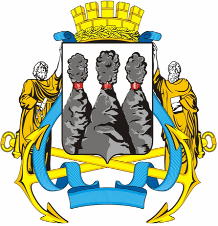 ГЛАВАПЕТРОПАВЛОВСК-КАМЧАТСКОГОГОРОДСКОГО ОКРУГА « 12 » мая  2012 г. № 56О награждении сотрудников Северо-Восточного пограничного управления береговой охраны ФСБ РоссииКачаловаЮрия Борисовича-  сотрудника Северо-Восточного пограничного управления береговой охраны ФСБ России.ВостриковуКонстантину Сергеевичу- сотруднику Северо-Восточного пограничного управления береговой охраны ФСБ России; МащенкоСергею Григорьевичу- сотруднику Северо-Восточного пограничного управления береговой охраны ФСБ России.